Publicado en  el 04/03/2015 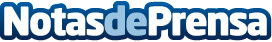 La autora Ana Graciani estrena la comedia de suspense ‘La ventana abierta’, el próximo 6 de marzo, en Sala Cero TeatroDatos de contacto:Nota de prensa publicada en: https://www.notasdeprensa.es/la-autora-ana-graciani-estrena-la-comedia-de_1 Categorias: Artes Escénicas Música http://www.notasdeprensa.es